Online Database:About:Suggestions on where to display (sections):eBOOKS: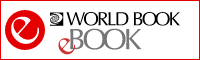 eBooks- An on-the-go digital library for all ages and reading levels. World Book’s print publications in eBook format. Includes story books, picture books, graphic novels, and chapter books alongside well-known classic titles from famous authors. Easily search for books by topic, grade level, and subject. Access every title 24/7, no restrictions; includes a personal bookshelf; offline reading; and annotation tools. Free App available to view eBooks offline on iPads and popular Android devices. eBooksKids/Children’s and Teens sectionResearchHomework HelpOnline databasesHistoryScienceSocial StudiesHSC WORLD BOOK ONLINE ENCYCLOPEDIA: 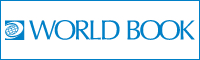 World Book Online- Three levelled platforms ranging from primary level to high school and beyond for all research needs.Includes images, maps, multimedia, primary source documents and more. Interactive educational games and content make learning and research fun and engaging. Fun formats display information in easy and engaging ways to learn.ResearchHomework HelpOnline databasesHistoryScienceSocial StudiesHSC Kids/Children’s and Teens sectionEARLY LEARNING: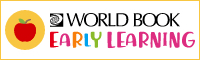 Early Learning- Designed specifically for pre-schoolers/early primary aged children.Tools and content reinforces early childhood curriculum via short videos, read-aloud stories, printable activities, and matching and tracing games plus more. Developed by experts on early childhood education. Designed to be explored independently or with a parent/teacher. The guided reading program, lesson plans, and curriculum correlations make teaching easier for educators and parents. (Recommended ages: 2-8).  Part of WORLD BOOK ONLINE.Kids/Children’s sectionReading Online DatabasesEarly childhood resourcesKIDS: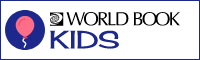 Kids- For primary-aged students designed to build confidence and encourage creativity with image-driven navigation and inquiry-based activities. Features easy-to-read articles that can be read aloud or translated Includes engaging games, science projects, and activities. Additional teaching tools for educators and parents make this a complete solution for early learners. (Recommended ages: 6-10).  Part of WORLD BOOK ONLINE.Kids/Children’s sectionResearchHomework HelpGeneral ReferenceSTUDENT: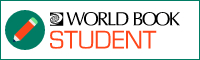 Student- Perfect for upper primary and lower secondary level learners to access information from trusted sources. A one-stop shop for cross curricular learning, Student includes translations to 100+ languages, a Biography Centre, current events, research guides.(Recommended ages: 8-16).  Part of WORLD BOOK ONLINE.Kids/Children and Teens sectionResearchHomework HelpOnline databasesGeneral ReferenceADVANCED: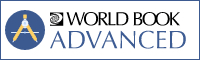 Advanced- Check the facts! World Book’s trusted encyclopedia in digital format is a reliable source to get the right information whether you are a student or an adult. Primary source documents, biographies, Back in Time articles, and Teaching with Documents all aid in more in-depth and conceptual understanding within the classroom curriculum. (Recommended ages: 12+).  Teens/HSC sectionResearchHomework HelpOnline databases/General ReferenceTIMELINES: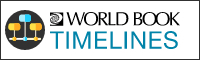 Timelines- A growing collection of 650+ unique Timelines, spanning the arts, science & technology, society & culture, sports, world history & geography and more. Create, customize, collaborate, and share your timelines. (Recommended ages: 8+).  Part of WORLD BOOK ONLINE.Kids/Children and Teens sectionResearchHomework HelpOnline databasesGeneral ReferenceHistoryFamily HistoryACTIVITY CORNER: 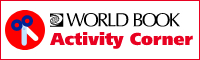 Activity Corner- Hands-on activities with easy, clear instructions, photographs, illustrations, and more can be found on Activity Corner. (Recommended ages: 3+).  Part of WORLD BOOK ONLINE. Kids/Children and Teens sectionSchool Holiday activitiesArts & CraftsAfter school activitiesDISCOVER: 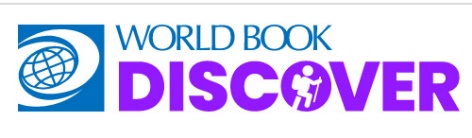 Discover- A differentiated learning platform designed to assist readers of all levels. Includes World Book’s encyclopedia of articles in a two levelled reading option. This site is ideal for struggling readers and English Language Learners and includes a Life Skills 101 section with tips such on topics as applying for jobs, budgeting, arranging housing, health care issues, social skills and more. (Recommended ages: 12+).  Part of WORLD BOOK ONLINE.Kids/Children and Teens sectionResearchHomework HelpOnline databasesGeneral ReferenceLanguage 